    «ПРОФЕССИОНАЛЬНАЯ                   МУЗЫКА»                                       Открытый урок – конкурс                                                                                                    По музыкальному искусству                                                                                                    В 5 – б классе                                                                                                    Учитель : Турупалова Л.А.                                                                                                        2014ТЕМА. ПРОФЕССИОНАЛЬНАЯ МУЗЫКА.ЦЕЛЬ. ЗАКРЕПИТЬ И ОБОБЩИТЬ ЗНАНИЯ ПО ТЕМЕ. РАЗВИВАТЬ ВОКАЛЬНО – ХОРОВЫЕ НАВЫКИ, АРТИСТИЗМ, УМЕНИЕ РАБОТАТЬ  В КОМАНДЕ, ОРГАНИЗАТОРСКИЕ СПОСОБНОСТИ. ВОСПИТЫВАТЬ ИНТЕРЕС К КЛАССИЧЕСКОЙ МУЗЫКЕ,  ЭСТЕТИЧЕСКИЙ ВКУС К ДРУГИМ ВИДАМ ИСКУССТВА ЧЕРЕЗ МУЗЫКУ.Оборудование: музыкальный центр, ноутбук, мультимедийный проэктор, баян, светофор – знаки, карточки.Музыкальный материал: А. Ведель. «Херувимская», В.Моцарт симфония № 40, Л.В Бетховен симфония № 5, С. Рахманинов «Вокализ» , В.Барвинский «Квартет для двух скрипок, альта и виолончели», Д. Гершвин «clap your hands», Э. Карузо «Санта Лючия» . М. Каллас «Аве Мария». Песни за 5-й класс.Тип урока: урок обобщенияФорма урока: урок – конкурс, урок - игра                                               ХОД УРОКА1.Организационный момент.2. Музыкальное приветствие.3. Мотивация учебной деятельности.Учитель. ( на фоне музыки «Игра на флейте» учитель рассказывает легенду В. Сухомлинского «Ветер и флейта») Ребята, почему ветер не смог играть на флейте? (Ответы детей) Правильно, для того чтобы сыграть на музыкальном инструменте нужны знания, умения, навыки, а еще талант, то есть быть музыкантом – профессионалом. И сегодня тема нашего урока «Профессиональная музыка». Главная задача - это повторить и закрепить пройденный материал по теме.       Так как урок наш необычный , урок – конкурс, то класс мы разделили на две команды- команда «Ария» и команда «Мелодия». Каждая команда за правильный ответ будет получать «нотку», какая команда соберет больше ноток она и победитель.Я всем вам, ребята, желаю хороших результатов и победы.                                                         14. Актуализация опорных знаний.1. АССОЦИАТИВНЫЙ КУСТ.Учитель. Давайте вспомним, какие виды профессиональной музыки вы знаете? ( вокальная, хоровая, инструментальная, симфоническая).         (Награждение нотками)2.Конкурс « ГАЛЕРЕЯ ИСКУССТВ»Учитель. Подберите фото или картинку, которая принадлежит одному из музыкальных произведений. Аргументируйте.Награждение нотками.3.Конкурс «СВЕТОФОР»Учитель читает определения понятиям, если утверждение правильно- зеленый цвет, а если неправильно - красный цвет.Вопросы команде «Ария»1.Вокализ – это пение без слов.                                                                       2.Ария – это сольный вокальный номер в опере.                                                      23.Симфония – это музыканты играют песни.                                       4.Вокал – это пение.                                                                                         5.Кантата – это огромное многочастное произведение для солистов, хора, симфонического оркестра.                                                                         6. Квартет – это два исполнителя.                                                             7.Арфа – это духовой музыкальный инструмент.                                            8. Литавры – это ударный инструмент.                                                                    9. Бас – это высокий голос у мальчиков                                                             10. Симфоническая музыка – это музыка для симфонического оркестра.Вопросы команде «Мелодия»1.Балалайка – это русский народный инструмент.                                             2. Дирижер – это руководитель хора или оркестра.                                        3. Хор – это песни, танцы, пляски.                                                            4.Ансамбль – это слаженное исполнение нескольких музыкантов или певцов, или танцоров.                                                                                     5.Романс – это лирическое произведение для голоса.                                     6. Дискант – это высокий голос у женщин.                                          7.Контртенор – это очень высокий голос у мужчин.                            8.Хоровая музыка это музыка для исполнения симфоническим оркестром.                                                                                                                     9 Симфония – это музыкальное произведение из 4- х частей, контрастных между собой.                                                                   10.Партитура – это нотная запись всех партий хоровых или оркестровых. ( вручение ноток)4.Конкурс « ЗНАТОКИ МУЗЫКИ»Учащиеся на слух  должны определить музыкальное произведение. Назвать композитора, название произведения, кто исполняет и к какому музыкальному жанру оно  относится.(Награждение нотками)                                                      3Музыка для команды «Ария»1.В. Барвинский.  Квартет для двух скрипок, альта и виолончели.               2.В. Моцарт. Симфония № 40.                                                                               3.С. Рахманинов .Вокализ.                                                                          4.Э.Карузо « Санта Лючия».Музыка для команды «Мелодия»1.А. Ведель «Херувимская»                                                                                   2.Дж. Гершвин «Clap your hands».                                                                         3.М, Каллас. « Аве Мария».                                                                                      4.Л. Бетховен. Симфония № 5.5.Конкурс «СИМФОНИЧЕСКИЙ ОРКЕСТР»На экране фото разных музыкальных инструментов. Нужно назвать те, которые входят в состав симфонического оркестра.6. Конкурс « БИТВА ХОРОВ»Учитель. Так как этот конкурс вокальный, мы сделаем распевку.- Распевка по слогам МО_МЕ_МИ_МА_МО-Исполнение гаммы С- dur, трезвучия…Это домашнее задание . Каждая команда должна была подготовить  и обыграть песню. Какая команда исполнит лучше? (артистичность; знание слов, мелодии; синхронность движений…) Оценивают гости класса знаками – светофорами. Понравилось – зеленый цвет, а не понравилось - красный.7. Конкурс  « УГАДАЙ МЕЛОДИЮ»Учитель играет знакомые для учеников песни. Какая команда быстрее подхватит песню, зная слова. Какая команда будет активнее? Конкурс оценивают гости класса знаками – светофорами.                                                     4                                                                                                                                       8.Конкурс «ПОРТРЕТ»На экране портреты известных композиторов, оперных певцов. Каждая команда   по очереде называют Ф.И.О., из какой страны, какое его произведение слушали.                                                                       (А.Ведель, В.Моцарт, М. Каллас, Э.Карузо, В.Барвинский, Л.Бетховен, С.Рахманинов.)9.Конкурс «ДВА ИЗ ТРЕХ»Нужно выбрать два близких по значению слова. Вопросы команде «АРИЯ»1.Скрипка, барабан, литавры.                                                                             2.Аве Мария, Херувимская, Санта Лючия.                                                               3. Баян, квартет, аккордеон.                                                                          4.Вокализ С. Рахманинова, Херувимская А. Веделя, 5 –я симфония Л. Бетховена.                                                                                                              5.Ария, песня, симфония.                                                                          6.М.Каллас, Э. Карузо, С. Рахманинов.Вопросы команде «МЕЛОДИЯ»1.Симфония №40, «Веснянка», В.А.Моцарт.                                          2.А.Ведель, В.Барвинский, Л.Бетховен.                                                           3. «Про Омелька», «Зелене слоненя», «Веселкова».                              4.Сопрано, тенор, бас.                                                                                   5.Сопилка, флейта, ксилофон.                                                                     6.Кантата, оратория, романс.10.Конкурс «МУЗЫКАЛЬНЫЕ ЗАГАДКИ»                                                            1.В руки ты его берёшь, то растянешь, то сожмёшь,                                                               Если это повторять, начинает он играть.                                                                                   Сбоку клавиши ряды, чтобы петь на все лады.                                                                              Не рояль и не тромбон.  Это что?                                                                5                                                                             (Аккордеон)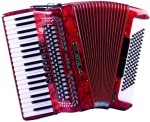 2.Звенят серебряные струны как будто струйки водяные,…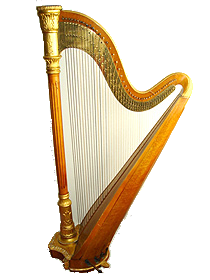 Богиня инструментов всех –  звучит журчанье, шелест.                                                   По струнам пальцы пролетят – что даже птицы замолчат.  (Арфа)  3. Треугольник, три струны – звуки звонкие  важны.                                                             Собой хвалиться я не смею, всего лишь три струны имею!                                                      Но я тружусь, я не лентяйка. Я озорная…       ( балалайка)                                 4.Самый шумный инструмент, круглый и большой.                                                                 Если палочкой ударишь –  раздаётся гром!   (Барабан)                                                                                                                        5.Инструмент – как огромная скрипка. Звук густой, как баритон.                                        Музыкант играет сидя. Как, друзья, зовётся он?  (Виолончель)6.А это что за чудеса? В лесу мы слышим голоса,                                                             Ребята у костра сидят, поют, и на неё глядят.                                                                      Чтобы она вдруг зазвучала, щипни струну ты для начала,                                                        А струн бывает семь иль шесть, её достоинств нам не счесть.                                           Всем под неё легко поётся, скажите, как она зовётся?          (Гитара)                                                          6 7Больше скрипки в десять раз, инструмент тот - …                 (Контрабас) 8 У какого инструмента есть и струны, и педаль?                                                                     Угадать его несложно, это звонкий наш …                              (Рояль)ИТОГ УРОКА Учитель. -Мы сегодня повторили и  закрепили тему «Профессиональная музыка», так какие виды музыкального искусства принадлежат  профессиональной музыке?(Вокальная, хоровая, инструментальная, симфоническая музыка)-А что нужно для того , чтобы стать музыкантом – профессионалом?     (Правильно знания, навыки, умения, потому что без этих качеств ни один человек не сможет стать профессионалом своего дела.) А сейчас давайте подведем итог урока и подсчитаем нотки. Объявляется команда – победитель, оценки за урок .-Ребята, какой конкурс вам больше всего понравился?                                                -Какой конкурс для вас был сложным?Д_З. На весенних каникулах слушать музыку и своими впечатлениями поделиться на следующем уроке в четвертой четверти.              ВСЕМ СПАСИБО ЗА УРОК!                                               7                                           Самоанализ урокаТема: «Профессиональная музыка»ЦЕЛЬ: Проверить и закрепить пройденный материал по теме и проверить знания учащихся, полученные на основе вариативного материала учебной программы. Развивать у учащихся музыкальные способности, вокально – хоровые навыки ,музыкальную память и слух, а так же логическое и образное мышление. Воспитывать эстетический вкус, интерес к музыкальному искусству.Вид урока. УРОК ОБОБЩЕНИЯ ЗНАНИЙ И УМЕНИЙ.              Проблемная тема, над которой я работаю – это «Формирование компетентности у учащихся с помощью музыкально – дидактических игр как творческого потенциала на уроках музыкального искусства».Поэтому я и выбрала урок – конкурс, который был построен на основе игровых технологий, развивающих, технологий проектирования  и коллективного обучения.           На уроке присутствовал 5-б кл. В классе 14 уащихся.Одна ученица из класса поет в школьном хоре, два ученика занимаются хореографией в муз. школе.           Одна ученица (Мешкова К. ) работает на высоком уровне .Пять уч-ся на достаточном, а остальные дети – это средний уровень успеваемости.         Во время урока были использованы такие виды деятельности: слушание музыки, теория музыки и вокально- хоровая работа.   Каждое задание было направленно на воспитание эстетического вкуса; на развитие музыкального слуха и памяти; вокальных навыков ; логического и образного мышления; на развитие артистичности у детей, чувства ответственности перед командой класса.                                                                                                Все виды деятельности между собой взаимосвязаны. Урок был построен согласно структурным частям урока и я считаю , что задуманной цели я достигла.№   Музыкальное произведение          Фото- слайды1.«Аве Мария»Киевский Софиевский собор2.М.В. Швинд «Кошачья симфония»Весенние луга3.«Санта Лючия»Детский хор4.Сказка «Тайна запечного сверчка»«Квартет» из басни Крылова5.«Козацькому роду нема переводу»Ника Самофракийская(Богиня победы)6.Л.В. Бетховен симфония №5Запорожская Сечь7.В. Барвинский «Квартет для двух скрипок, альта и виолончели»В.А.Моцарт в 4-ре года8.С Рахманинов .Вокализ.Кошачей симфонии9.«Веснянка»Энрико Карузо10.А. Ведель «Херувимская»Мария Каллас